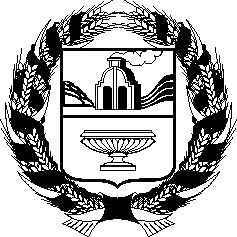 АЛТАЙСКОЕ КРАЕВОЕ ЗАКОНОДАТЕЛЬНОЕ СОБРАНИЕПОСТАНОВЛЕНИЕг. БарнаулРассмотрев проекты федеральных законов, поступившие из Государственной Думы Федерального Собрания Российской Федерации, в соответствии со статьей 26.4 Федерального закона «Об общих принципах организации законодательных (представительных) и исполнительных органов государственной власти субъектов Российской Федерации», статьей 73 Устава (Основного Закона) Алтайского края Алтайское краевое Законодательное Собрание ПОСТАНОВЛЯЕТ:1. Считать целесообразным принятие следующих проектов федеральных законов:№ 864191-7 «О внесении изменений в статью 7 Федерального закона № 183-ФЗ «Об общих принципах организации и деятельности общественных палат субъектов Российской Федерации» (в части уточнения перечня должностных лиц, которые не могут быть членами Общественной палаты Российской Федерации);№ 896235-7 «О продлении на 2020 год эксперимента по голосованию на цифровых избирательных участках на дополнительных выборах депутатов Государственной Думы Федерального Собрания Российской Федерации седьмого созыва и выборах в органы государственной власти субъектов Российской Федерации»;№ 892401-7 «О внесении изменений в статью 121 Федерального закона «О противодействии коррупции» (регулирование порядка участия лиц, замещающих государственные должности субъектов Российской Федерации, в управлении коммерческими и некоммерческими организациями);№ 894460-7 «О внесении изменений в отдельные законодательные акты Российской Федерации» (в части совершенствования законодательства о выборах и референдумах и обеспечения основных гарантий избирательных прав и права на участие в референдуме граждан Российской Федерации);№ 841093-7 «О внесении изменений в Федеральный закон «Об уполномоченных по защите прав предпринимателей в Российской Федерации» и отдельные законодательные акты Российской Федерации» (о расширении полномочий);№ 866900-7 «О внесении изменений в Федеральный закон «О железнодорожном транспорте в Российской Федерации» и отдельные законодательные акты Российской Федерации в целях реализации приоритетных проектов по строительству, реконструкции объектов инфраструктуры железнодорожного транспорта общего пользования»;№ 869136-7 «О внесении изменений в Федеральный закон «Об отходах производства и потребления» (в части правового регулирования отношений в области обращения с отходами от использования товаров);№ 872081-7 «О внесении изменений в Федеральный закон «Об электроэнергетике» (в части повышения эффективности реализации программы развития особых экономических зон);№ 875640-7 «О внесении изменений в Кодекс Российской Федерации об административных правонарушениях в связи с введением единого федерального реестра турагентов»;№ 877880-7 «О внесении изменений в Федеральный закон «Об основах туристской деятельности в Российской Федерации» (в части совершенствования правового регулирования турагентской деятельности);№ 891666-7 «О внесении изменений в Федеральный закон «О драгоценных металлах и драгоценных камнях» (в части внедрения государственной интегрированной информационной системы в сфере контроля за оборотом драгоценных металлов, драгоценных камней и изделий из них на всех этапах этого оборота);№ 895550-7 «О государственной поддержке предпринимательской деятельности в Арктической зоне Российской Федерации»;№ 895557-7 «О внесении изменений в отдельные законодательные акты Российской Федерации в связи с принятием Федерального закона «О государственной поддержке предпринимательской деятельности в Арктической зоне Российской Федерации»;№ 898566-7 «О внесении изменения в статью 25 Федерального закона «О государственном регулировании производства и оборота этилового спирта, алкогольной и спиртосодержащей продукции и об ограничении потребления (распития) алкогольной продукции» (в части уточнения перечня продукции, подлежащей уничтожению по решению суда);№ 898597-7 О внесении изменений в статью 56 Жилищного кодекса Российской Федерации и статьи 15 и 24 Федерального закона «О статусе военнослужащих» (об уточнении оснований снятия военнослужащих с учета нуждающихся в жилых помещениях);№ 303739-7 «О внесении изменений в статью 138 Трудового кодекса Российской Федерации в связи с принятием Федерального закона «О внесении изменений в статью 99 Федерального закона «Об исполнительном производстве» (в части обеспечения государственных гарантий получения гражданами минимальных денежных доходов);№ 843100-7 «О внесении изменения в статью 33 Закона Российской Федерации «О государственных гарантиях и компенсациях для лиц, работающих и проживающих в районах Крайнего Севера и приравненных к ним местностях» (в части уточнения категории лиц, имеющих право на компенсацию расходов на оплату стоимости проезда и провоза багажа к месту использования отпуска и обратно);№ 880897-7 «О внесении изменения в статью 1 Федерального закона «Об основных гарантиях прав ребенка в Российской Федерации» (в части уточнения перечня категории детей, находящихся в трудной жизненной ситуации);№ 883663-7 «О внесении изменений в статью 45 Земельного кодекса Российской Федерации и статью 6 Федерального закона «Об обороте земель сельскохозяйственного назначения» в части совершенствования порядка изъятия земельных участков из земель сельскохозяйственного назначения»;№ 838746-7 «О внесении изменения в подпункт 4 пункта 15 статьи 65 Водного кодекса Российской Федерации» (в части разрешения движения и стоянки велосипедов в водоохранных зонах);№ 893061-7 «О внесении изменений в Бюджетный кодекс Российской Федерации» (в части создания правовых основ применения института инициативного бюджетирования);№ 893063-7 «О внесении изменений в Федеральный закон «Об общих принципах организации местного самоуправления в Российской Федерации» (в части правового регулирования вопросов инициативного бюджетирования);№ 895545-7 «О внесении изменений в Налоговый кодекс Российской Федерации в связи с принятием Федерального закона «О государственной поддержке предпринимательской деятельности в Арктической зоне Российской Федерации»;№ 898742-7 «О внесении изменений в части первую и вторую Налогового кодекса Российской Федерации и Закон Российской Федерации «О налоговых органах Российской Федерации» (в части отдельных мер, направленных на предоставление мер государственной социальной поддержки);№ 872152-7 «О внесении изменения в статью 14 Федерального закона «О ветеранах» (об уточнении порядка ликвидации госпиталей ветеранов войн по решению Правительства Российской Федерации);№ 882311-7 «О внесении изменений в статью 40 Федерального закона «Об общих принципах организации местного самоуправления в Российской Федерации» (в части уточнения случаев, исключающих лишение полномочий при подаче недостоверных или неполных сведений о доходах, расходах, об имуществе и обязательствах имущественного характера);№ 883509-7 «О внесении изменения в статью 46 Федерального закона «Об общих принципах организации местного самоуправления в Российской Федерации» (в части уточнения проектов муниципальных нормативных правовых актов, которые не подлежат оценке регулирующего воздействия);№ 883514-7 «О внесении изменения в статью 13 Федерального закона «Об организации предоставления государственных и муниципальных услуг» (в части уточнения случая, при котором проекты административных регламентов не подлежат независимой экспертизе).2. Считать нецелесообразным принятие проекта федерального закона № 865241-7 «О внесении изменений в статью 2 Федерального закона «Об отходах производства и потребления» и в статью 49 Федерального закона «Об основах охраны здоровья граждан в Российской Федерации» (в части правового регулирования отношений в области обращения с медицинскими отходами).Председатель Алтайского краевогоЗаконодательного Собрания                                                             А.А. Романенко№Об отзывах Алтайского краевого Законодательного Собрания на проекты федеральных законов, поступившие из Государственной Думы Федерального Собрания Российской ФедерацииПроект